Partial revision of the Test Guidelines for VEGETABLE MARROW, SQUASHDocument prepared by an expert from FranceDisclaimer:  this document does not represent UPOV policies or guidance	The purpose of this document is to present a proposal for a partial revision of the Test Guidelines for Vegetable Marrow, Squash (document TG/119/4 Corr. 2).	The Technical Working Party for Vegetables (TWV), at its fifty-fourth session hosted by Brazil and organized by electronic means, from May 11 to 15, 2020, agreed that the Test Guidelines for Vegetable Marrow, Squash (document TG/119/4 Corr. 2) be partially revised for the addition of new Characteristics “Resistance to Zucchini yellow mosaic virus (ZYMV)” and “Resistance to Watermelon mosaic virus (WMV)” (see document  TWV/54/9 “Report”, Annex III). 	The following changes are proposed:Addition of new Characteristic 82 “Resistance to Zucchini yellow mosaic virus (ZYMV)” at the end of the Table of CharacteristicsAddition of an explanation Ad. 82 “Resistance to Zucchini yellow mosaic virus (ZYMV)” in Chapter 8.2 “Explanations for individual characteristics”Addition of new Characteristic 83 “Resistance to Watermelon mosaic virus (WMV)” at the end of the Table of CharacteristicsAddition of an explanation Ad. 83 “Resistance to Watermelon mosaic virus (WMV)” in Chapter 8.2 “Explanations for individual characteristics”	The proposed changes are presented below in highlight and underline (insertion) and strikethrough (deletion).Proposal to add new Characteristic 82 “Resistance to Zucchini yellow mosaic virus (ZYMV)” at the end of theTable of CharacteristicsProposed addition of an explanation Ad. 82 “Resistance to Zucchini yellow mosaic virus (ZYMV)” in Chapter 8.2 “Explanations for individual characteristics”Ad. 82: Resistance to Zucchini yellow mosaic virus (ZYMV)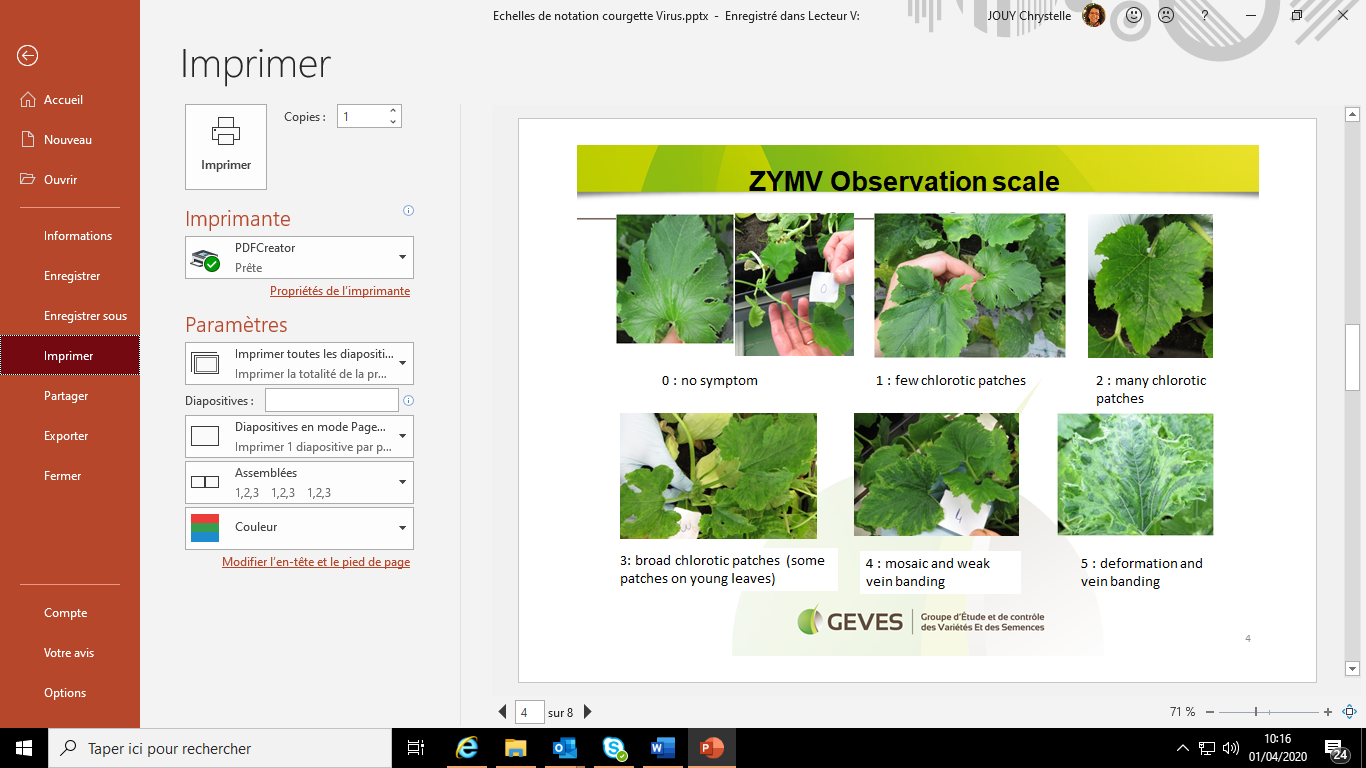 Proposed addition of new Characteristic 83 “Resistance to Watermelon mosaic virus (WMV)” at the end of the Table of CharacteristicsProposed addition of an explanation Ad. 83 “Resistance to Watermelon mosaic virus (WMV)” in Chapter 8.2 “Explanations for individual characteristics”Ad. 83: Resistance to Watermelon mosaic virus (WMV)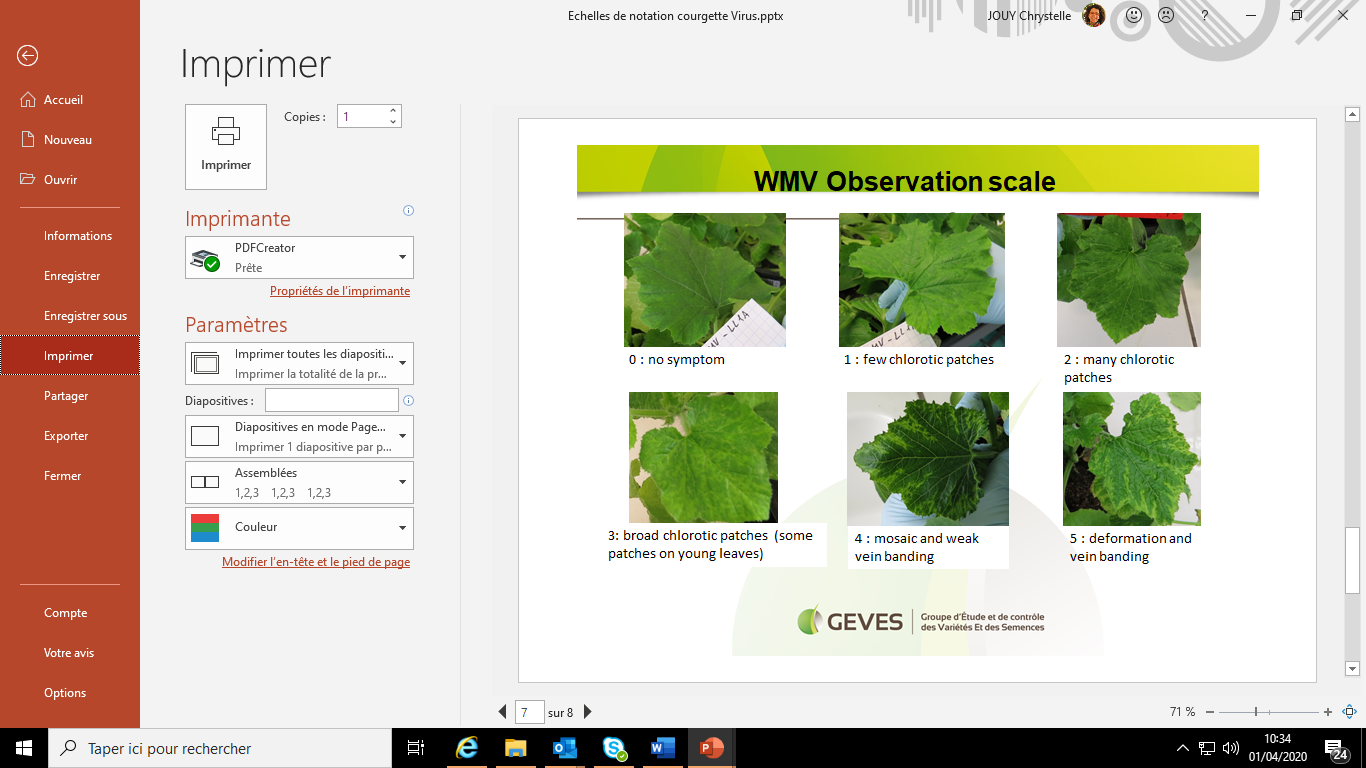 [End of document]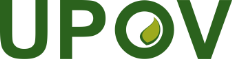 EInternational Union for the Protection of New Varieties of PlantsTechnical Working Party for VegetablesFifty-Fifth Session
Antalya, Turkey, May 3 to 7, 2021TWV/55/12Original:  EnglishDate:  April 8, 2021
English
français
Deutsch
españolExample Varieties/
Exemples/
Beispielssorten/
Variedades ejemplo
Note/
Nota82.

(+)VSResistance to Zucchini yellow mosaic virus (ZYMV) Resistance au Zucchini yellow mosaic virus (ZYMV)Resistenz gegen Zucchini yellow mosaic virus (ZYMV)Resistencia a Zucchini yellow mosaic virus (ZYMV)QNsusceptiblesensibleanfälligsensibleCora1sudceptible to intermediate resistantsensible à modérément résistanteanfällig bis mäßig resistentsensible a moderadamente resistenteNot used2intermediate resistantmodérément résistantemäßig resistentmoderadamente resistenteMirza3intermediate resistant to resistantmodérément résistante à résistantemäßig resistent bis resistentmoderadamente resistente a resistenteNot used4resistantrésistanteresistentresistenteMikonos51.PathogenZucchini yellow mosaic virus (ZYMV)2.Quarantine statusNo3.Host speciesCucurbita pepo L.4.Source of inoculumGEVES (FR)5.Isolatee.g. strain E96.Establishment isolate identity-7.Establishment pathogenicitySymptoms on susceptible squash variety8.Multiplication inoculum8.1Multiplication mediumLiving plant8.2Multiplication varietye.g. Cora8.3Plant stage at inoculation-8.4Inoculation medium-8.5Inoculation method-8.6Harvest of inoculum-8.7Check of harvested inoculum-8.8Shelf life/viability inoculum-9.Format of the test9.1Number of plants per genotypeAt least 209.2Number of replicatesAt least 29.3Control varietiesSusceptible: CoraIntermediate resistant (low threshold of intermediate resistance level): Mirza Resistant (low threshold of resistance level): Mikonos 9.4Test designadd non inoculated plants9.5Test facilityClimatic room or greenhouse9.6Temperaturee.g. 22°C or 24°C/18°C9.7Light12h-16h9.8Season9.9Special measures-10.Inoculation10.1Preparation inoculum1 g leaf with symptoms with 4 mL of PBS with carborundum (400 mg) and activated carbon (400 mg) or similar buffer, homogenize10.2Quantification inoculum-10.3Plant stage at inoculationFirst expanded leaf10.4Inoculation methodRubbing with virus suspension10.5First observation14 days post-inoculation10.6Second observation-10.7Final observations21 days post-inoculation11.Observations11.1MethodVisual observation11.2Observation scaleClass 0: no symptomsClass 1: few chlorotic patchesClass 2: many chlorotic patchesClass 3: large chlorotic areas (some patches on young leaves)Class 4: mosaic and weak vein bandingClass 5: deformation and vein banding11.3Validation of testResults should be compared with results of controls and are depending of the aggressiveness of the test and the distribution of the plants over the classes. The two intermediate and resistant controls are necessary to validate the aggressiveness of the test.11.4Off-types-12.Interpretation of data in terms of UPOV characteristic states- Note 1: Classes 4 and 5 are predominantly observed on susceptible plants.- Note 3: Classes 2, 3 are predominantly observed on intermediate resistant plants.- Note 5: Classes 0, 1 are predominantly observed on   resistant plants.Notes 2 and 4 exist, but no control for these levels are commonly validated yet.In the framework of harmonisation of the produced descriptions for this new quantitative characteristic, we suggest to concentrate the UPOV used notes to the notes 1, 3, and 5 only.A variety with a lower resistance than Mirza (note 3,) will be described note 1.  A variety with a lower resistance than Mikonos (note 5), will be described note 3.An additional statistical analysis could be helpful to finalize the pathologist’s raw observation to the assessment of uniformity, and relative position regarding the example varieties results. 13.Critical control pointsRecommended dates of notation should be adapted depending on expression of symptoms on controls. Environmental conditions can have an effect on the expression of symptoms over time. In this case a second notation could be necessary. 
English
français
Deutsch
españolExample Varieties
Exemples
Beispielssorten
Variedades ejemplo
Note/
Nota83.

(+)VSResistance to Watermelon mosaic virus (WMV)Resistance au Watermelon mosaic virus (WMV)Resistenz gegen Watermelon mosaic virus (WMV)Resistencia a Watermelon mosaic virus (WMV)susceptiblesensibleanfälligsensibleCora1suceptible to intermediate resistantsensible à modérément résistanteanfällig bis mäßig resistentsensible a moderadamente resistenteNot used2intermediate resistantmodérément résistantemäßig resistentmoderadamente resistenteSofia3intermediate resistant to resistantmodérément résistante à résistantemäßig resistent bis resistentmoderadamente resistente a resistenteMikonos, Syros4resistantrésistanteresistentresistenteNot identified51.PathogenWatermelon mosaic virus (WMV)2.Quarantine statusNo3.Host speciesCucurbita pepo L.4.Source of inoculumGEVES (FR)5.Isolatee.g. strain LL1A6.Establishment isolate identity-7.Establishment pathogenicitySymptoms on susceptible squash variety8.Multiplication inoculum8.1Multiplication mediumLiving plant8.2Multiplication varietye.g. Cora8.3Plant stage at inoculation-8.4Inoculation medium-8.5Inoculation method-8.6Harvest of inoculum-8.7Check of harvested inoculum-8.8Shelf life/viability inoculum-9.Format of the test9.1Number of plants per genotypeAt least 209.2Number of replicatesAt least 29.3Control varietiesSusceptible: Cora Intermediate resistant (low threshold level): Sofia Intermediate resistant to resistant (intermediate resistant controls of higher level): Mikonos or Syros The two levels of intermediate resistant controls are necessary to validate the aggressiveness of the test.9.4Test designadd non inoculated plants9.5Test facilityClimatic room or greenhouse9.6Temperaturee.g. 22°C or 24°C/18°C9.7Light12h-16h9.8Season9.9Special measures-10.Inoculation10.1Preparation inoculum1 g leaf with symptoms with 4mL of PBS with carborundum (400mg) and activated carbon (400mg) or similar buffer, homogenize10.2Quantification inoculum-10.3Plant stage at inoculationFirst expanded leave10.4Inoculation methodRubbing with virus suspension10.5First observation14 days post-inoculation10.6Second observation-10.7Final observations21 days post-inoculation11.Observations11.1MethodVisual observation11.2Observation scaleClass 0: no symptomsClass 1: few chlorotic patchesClass 2: many chlorotic patchesClass 3: large chlorotic areas (some patches on young leaves)Class 4: mosaic, weak vein bandingClass 5: deformation and vein banding11.3Validation of testResults should be compared with results of controls and are depending of the aggressiveness of the test and the distribution of the plants over the classes. 11.4Off-types-12.Interpretation of data in terms of UPOV characteristic states- Note 1: Classes 4 and 5 are predominantly observed on susceptible plants.- Note 3: Classes 2, 3, 4 are predominantly observed on intermediate resistant plants.- Note 4: Classes 0, 1, 2, 3 are predominantly observed on plants with a higher level of intermediate resistance (intermediate to resistant level).Up to now, no complete resistance is identified against this virus. It is the reason why NO example variety is provided to illustrate the Note 5. Note 2 could exist, but no control for this level is commonly validated yet.In the framework of harmonisation of the produced descriptions for this new quantitative characteristic, we suggest to concentrate the UPOV used notes to the notes 1, 3, and 4 only.A variety with a lower of resistance than Sofia (note 3), will be described note 1. A variety with a lower resistance than Mikonos (note 4), will be described note 3.An additional statistical analysis could be helpful to finalize the pathologist’s raw observation to the assessment of uniformity, and relative position regarding the example varieties results. 13.Critical control pointsRecommended dates of notation should be adapted depending on expression of symptoms on controls. Environmental conditions can have an effect on the expression of symptoms over time. In this case a second notation could be necessary.